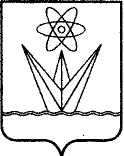 АДМИНИСТРАЦИЯЗАКРЫТОГО АДМИНИСТРАТИВНО – ТЕРРИТОРИАЛЬНОГО ОБРАЗОВАНИЯ  ГОРОДА  ЗЕЛЕНОГОРСКА КРАСНОЯРСКОГО КРАЯП О С Т А Н О В Л Е Н И Е26.07.2019                                     г. Зеленогорск                                      № 133-пО внесении изменений в постановление Администрации ЗАТО г. Зеленогорска от 01.04.2019 № 58-п «Об установлении предельных сроков вывоза жидких бытовых отходов на территории г. Зеленогорска»В соответствии с постановлением Правительства Российской Федерации от 10.02.1997 № 155 «Об утверждении Правил предоставления услуг по вывозу жидких бытовых отходов», руководствуясь Уставом города,ПОСТАНОВЛЯЮ:1. Внести в постановление Администрации ЗАТО г. Зеленогорска от 01.04.2019 № 58-п «Об установлении предельных сроков вывоза жидких бытовых отходов на территории г. Зеленогорска» изменения, заменив в пункте 1 слова «в течение 5 календарных дней» словами «в течение 10 календарных дней».2. Настоящее постановление вступает в силу в день, следующий за днем его опубликования в газете «Панорама».Первый заместитель Главы ЗАТО г. Зеленогорска по жилищно-коммунальному хозяйству, архитектуре и градостроительству                                                     С.В. Камнев                             